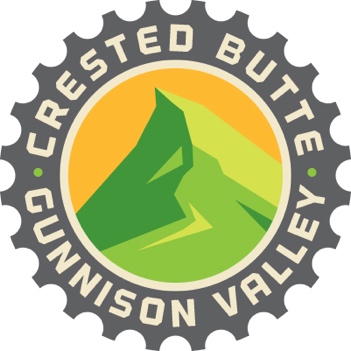 Request for Proposals (RFP) for Website Design and Maintenance for gunnisoncrestedbutte.comJune 16, 2021Prepared by:Gunnison-Crested Butte Tourism AssociationPO Box 1069Gunnison, CO 81230Project OverviewThe Gunnison-Crested Butte Tourism Association is seeking a vendor to overhaul the look of our website and integrate the economic development arm of our organization, gcbeconomicdevelopment.com, into our main site, gunnisoncrestedbutte.com. We are also looking to increase the visibility of sustainable tourism messaging on our site. The redesign of the site must be completed before November 1, 2021. In addition, GCBTA seeks to create a long-term partnership with the vendor for ongoing web maintenance and back-end development needs. Project GoalsProject objectives: The main goal of this project is to improve the user experience of our site, gunnisoncrestedbutte.com, while adhering to standards outlined in our new brand guide. Secondly, we are looking to merge content from our economic development site, gcbeconomicdevelopment.com, into our main site. Additionally, sustainable tourism content will need a larger presence on the homepage. Lastly, we are looking to improve the quality of our partner listings and partner search feature. We want to create an ongoing partnership with a vendor who not only take on this project, but also will be able to help with back-end and web development maintenance and issues as they arise in the future.Scope of WorkWordpress theme constructed in a “sandbox” staging siteTheme mockup should include a site search featureContent typesPosts (259)Pages (142)Events (3567)Partners (295)MediaOptimized for SEO – see this document for detailsADA and WCAG compliantOptimized for mobileAdheres to all brand standards outlined in GCBTA brand bookSubmission RequirementsVendor should present:A cover letter outlining your skills and why you are interested in the projectProject costTwo branded theme mockupsPortfolio of previous work, including before-and-after comparisonsOngoing site maintenance and consulting agreement Please specify hourly rate and turnaround time for maintenance/consulting workEvaluation Metrics Adherence to brand standards and project objectivesAdherence to best practices and accessibility requirementsEase of useInspirationVisitsunvalley.comGoBreck.comContactSubmission deadline for proposals is July 5, 2021. A selection will be announced on July 26. Please submit proposals to:Katy Mooney, GCBTA marketing managerMooney.tapp@gmail.com